ข้อที่ 1 จงเขียนตัวเลขต่อไปนี้เป็นตัวอักษรข้อที่ 2  จงเขียนจำนวนเงินต่อไปนี้เป็นตัวเลขและหายอดรวมข้อที่ 3 ต่อไปนี้เป็นรายจ่ายของร้านขายของชำแห่งหนึ่งระหว่างเดือนเมษายน 2561ข้อที่ 4 จงแก้ไขตัวเลขต่อไปนี้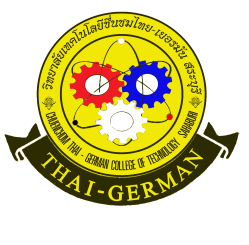 ใบงานที่ 1เรื่อง ความรู้เบื้องต้นเกี่ยวกับการบัญชีวิชาการบัญชีเบื้องต้น     รหัสวิชา 20200 –1002        สาขาการบัญชี     ระดับชั้น ปวช.1อ.ผู้สอน อรทัย  พิมพ์ทองชื่อ..................................................สกุล......................................รหัสนักศึกษา……………………ลำดับจำนวนเงิน(บาท)จำนวนเงิน(ตัวอักษร)1353.2521,499.75320,5054100,46855,050,500ลำดับจำนวนเงิน(ตัวอักษร)จำนวนเงิน(ตัวเลข)1หนึ่งร้อยสามบาทถ้วน2หนึ่งหมื่นยี่สิบบาทถ้วน3สองพันสี่ร้อยเก้าสิบเก้าบาทยี่สิบห้าสตางค์4หนึ่งแสนหนึ่งพันห้าสิบบาทถ้วน5สองล้านหนึ่งพันสองบาทถ้วนรวมพ.ศ. 2561พ.ศ. 2561รายการจำนวนราคาต่อหน่วยจำนวนเงินเดือนวันที่รายการจำนวนราคาต่อหน่วยจำนวนเงินเม.ย.1สบู่ตรานกแก้ว10 โหล36 บาท5บะหมี่กึ่งสำเร็จรูปยำยำ30 ห่อ42 บาท11ปลากระป๋องปุ้มปุ้ย6 โหล72 บาท18พริกไทยตรามือ6 ขวด18 บาท30แชมพูโดฟ1 โหล360 บาท(                                                                   )(                                                                   )(                                                                   )รวมเงินลำดับเลขที่ผิดตัวเลขที่ถูกต้องวิธีแก้ไขตัวอย่าง21,00012,00012,000 อรทัย21,00011,8008,100219,19919,919379,21597,21544,5005,4005100,5001,000.50